положиэтомуконец® День влиянияСборник материаловАвгуст 27, 2022ЗЛОУПОТРЕБЛЕНИЕ ВЛАСТЬЮСеминар и проповедь  Ардис и Дик Стэнбакенположиэтомуконец®Адвентисты говорят НЕТ насилиюПодготовлено отделом женского служенияГенеральной Конференции Церкви АСДПредставительство команды положиэтомуконец® Генеральной Конференции12501 Олд Колумбия Пайк, Силвер Спринг, Мериленд, 20904-6600 США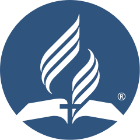 Отдел детского служения, отдел образования, отдел семейного служения, отдел здоровья, пасторская ассоциация, отдел женского служения, отдел молодежного служенияЦЕРКОВЬ АДВЕНТИСТОВ СЕДЬМОГО ДНЯГЕНЕРАЛЬНАЯ КОНФЕРЕНЦИЯ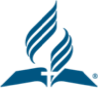 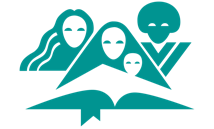 ОТДЕЛ ЖЕНСКОГО СЛУЖЕНИЯ 							Март 2022Дорогие лидеры церкви,приветствую каждого из вас. Пока вы готовитесь к предстоящему дню влияния положиэтомуконец®, давайте начнем с молитвы. Цикл насилия никогда не закончится в этом мире, но мы можем изменить жизнь женщин из нашего окружения, и тех, кого мы, возможно, никогда не встретим. Благодаря нашим молитвам Бог вмешивается и спасает многих женщин боли и страданий.Тем из вас, кто в прошлом году уже проводил этот день по предложенной программе, мы выражаем особую благодарность за то, что вы продолжаете удерживать внимание на проблеме, решить которую можно только по мере того, как мы говоримо ней все больше и больше.Тема этого года — «Злоупотребление властью». В этом году мы снова решили затронуть тему, о которой слишком редко говорят, но которая присутствует в нашей церкви. Как те, кто находится у власти и руководят, относятся к членам церкви? У многих был болезненный опыт, о котором они, возможно, никогда не говорили, но который, тем не менее, необходимо решать. Это деликатная тема, и мы просим в ваших выступлениях не делать общих заявлений обо всех людях, находящихся у власти, поскольку это касается не всех, а только некоторых.Как обычно, мы предоставили вам разнообразную информационную подборку. Как лидер церкви вы можете добавлять или заменять материалы, относящиеся к вашему местонахождению. В этом сборнике вы найдете субботнюю проповедь прославления с презентацией в формате PowerPoint, детский рассказ, чтение (аранжировано авторами из Послания к Римлянам 12), семинар с презентацией в формате PowerPoint и раздаточный материал для групповой работы на семинаре.Сборник был подготовлен отделом женского служения Генеральной Конференции совместно с отделом детского служения, отделом образования, отделом семейного служения, отделом здоровья, пасторской ассоциацией и отделом молодежного служения. В Генеральной Конференции всегда предпочтение отдается командной работе, и мы просим, ​​чтобы вы, как церковный лидер, тоже включили другие отделы вашей церкви в проведение дня влияния положиэтомуконец.Мы в Генеральной Конференции молимся об успехе этого дня. Мы молимся, чтобы Бог дал вам смелость, которая вам может понадобиться, обращаясь к этой теме. Мы молимся, чтобы Он благословил вашу команду и планы, которые вы строите. Больше всего мы молимся о жизни тех, кто будет благословлен, потому что кто-то признал их боль и протянул им руку любви.Желаю мира и радости,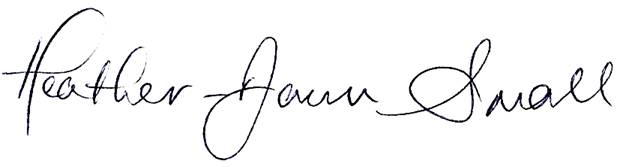 Хезер-Доун СмолРуководитель отдела женского служения«Благодарю Бога моего при всяком воспоминании о вас.» Филиппийцам 1:3Библейские стихиВсе стихи взяты из Библии в синодальном переводе (протестантская редакция) на сайте https://bibleonline.ru/bible/ Об авторахАрдис и Дик Стэнбакен – пасторская пара на пенсии, имеющая большой опыт в церковном и семейном служении. Ардис имеет степень бакалавра и магистра английского языка и среднее образование. Дик имеет степень магистра богословия и философии; занимался исследованиями Нового Завета; имеет сертификаты по семейной терапии, и докторскую степень в области семейного и общественного образования. Дик служил адвентистским капелланом в армии США почти 24 года; за это время он провел тысячи часов семейных и личных консультаций. Ардис преподавала английский язык и занималась проблемами женщин и общества. С 1992 по 2004 год Дик был руководителем отдела капелланского служения в Генеральной Конференции Церкви АСД. Ардис работала заместителем руководителя отдела женского служения с 1995 по 1997 год, а затем руководила этим отделом до конца 2004 года. Они читали курсы пасторской сексуальной этики в Университете Эндрюса, занимаясь вопросами злоупотребления властью. На протяжении многих лет они вместе проповедовали и проводили семинары. Сейчас они живут в Лавленде, штат Колорадо. У них двое женатых детей и четверо внуков, два мальчика и две девочки, в возрасте от 13 до 18 лет. Ардис продолжает активно участвовать в женском служении, проводит курсы изучения Библии в своей поместной церкви. Дик занимается своим служением, разбирает личности драматических библейских персонажей; многие из этих разборов доступны на DVD. Его веб-сайт — BibleFaces.com.Примечания Проповедь: Вы увидите, что проповедь предполагает, что у вас есть некоторые наглядные пособия для иллюстрации. Также предлагается, чтобы человек, произносящий проповедь, «сделал ее своей собственной». Другими словами, если вы можете добавить личный опыт, местные статьи, статистику или другие материалы, которые сделают проповедь более значимой и личной для вашей паствы, используйте их! Семинар: Семинар состоит из двух частей: (1) первая часть – это информация в презентации о злоупотреблении властью; (2) во втором разделе перечислены случаи злоупотребления властью. Вы можете разделить свою аудиторию на более мелкие группы по четыре-пять человек в каждой для обсуждения случаев. Каждой группе будет поручено обсудить одну историю жестокого обращения. Каждая группа рассмотрит два примера проявления насилия и выберет одну для обсуждения. Вы должны выделить около пяти минут на обсуждение, а затем около пятнадцати минут на то, чтобы группы отчитались о своем обсуждении перед общей группой. Малые группы должны потратить около двух минут на то, чтобы поделиться своими отчетами с общей группой. Детская история: Почти вся детская история – это прямая цитата Быблии, 2 Царств 12, адаптирована для детей.Заметки к программеПожалуйста, прочитайте все материалы пособия ко дню влияния положиэтомуконец®. Изменяйте материалы, чтобы они соответствовали потребностям ваших дивизионов и конференций. Не стесняйтесь переводить, перерабатывать и редактировать пособие в соответствии с потребностями вашего общества, включая наиболее популярный перевод Библии для вашего региона. Кроме того, вы можете адаптировать материалы в соответствии с вашей культурной аудиторией. Мы издадим пособие на французском, португальском и испанском языках с директорами женских служений дивизионов, когда эти дивизионы пришлют нам переведенный цифровой файл. Порядок богослужения предполагает гимны и чтения, взятые из Сборника гимнов адвентистов седьмого дня, © 1985, которые относятся к теме проповеди, как мы ее видим. Пожалуйста, воспользуйтесь предоставленным планом или создайте свой собственный порядок служения.Огромная благодарность за распространение этих материалов по всей территории вашего Дивизиона, включая самые маленькие помесные церкви. TЭти пособия также достцпны на нашем сайте women.adventist.org в разделе материалов, под названием Special Day, Enditnow, 2022.Просим помнить наш девиз положиэтомуконец® АДВЕНТИСТЫ ГОВОРЯТ НЕТ НАСИЛИЮ. Используйте его как логотип и наш особый знак. Он зарегистрирован и защищен авторским правом. Всегда печатайте полижиэтомуконец (enditnow) маленькими буквами жирным черным шрифтом и темно красным словом ЭТОМУ («it»), без пробелов. Используйте именно такой, зарегистрированный логотип, в названиях и заголовках, на первых страницах большого раздела документа или в основной части более короткого документа и везде, где он нужен в качестве логотипа, а не текста.Семь отделов Генеральной Конференции адвентистов седьмого дня объединились в команду для решения проблемы межличностного насилия. Отделы детского служения, образования, семейного служения, здоровья, пасторская ассоциация, молодежного служения присоединились к отделу женского служения в спонсорстве инициативы положиэтомуконец/enditnow® АДВЕНТИСТЫ ГОВОРЯТ НЕТ НАСИЛИЮ. Межличностное насилие затрагивает всех, и мы рады, что эти отделы для молодых и старых, мужчин и женщин, детей и взрослых, членов церкви и пасторов являются частью коалиции, чтобы привлечь внимание к этому важному вопросу, социального и духовного насилия — трагедии во всех ее формах.Ориентировочная программа богослуженияГимн для открытия служения					«С ликованьем прославляем»Чтение Библии							 Римлянам 12:1-21Детская история						 2 Царств 12:1-14«Царь Давид и злоупотребление властью»Гимн для закрытия служения 					«Красота Иисуса, светись во мне»Заметки к чтению Священного ПисанияУ вас может быть два лидера: один читает выделенные курсивом строки, а собрание присоединяется ко второму читателю в чтении жирного шрифта. Или назначьте две группы по три-пять человек в каждой, которые по очереди будут читать строки. Это хороший способ привлечь часть молодежи. Примечание: отрывок чтение Священного Писания довольно длинный. При необходимости вы можете сократить его по мере необходимости или использовать одно из альтернативных чтений, предложенных ниже.Альтернативные отрывки чтения Священного Писания (освящение):Алтернативные гимны:1)2)Чтение БиблииАктивное чтениеРимлянам 12:1-211 Итак, умоляю вас, братия, милосердием Божиим, представьте тела ваши в жертву живую, святую, благоугодную Богу, для разумного служения вашего, 2 и не сообразуйтесь с веком сим, но преобразуйтесь обновлением ума вашего, чтобы вам познавать, что́ есть воля Божия, благая, угодная и совершенная. 3 По данной мне благодати, всякому из вас говорю: не думайте о себе более, нежели должно думать; но думайте скромно, по мере веры, какую каждому Бог уделил. 4 Ибо как в одном теле у нас много членов, но не у всех членов одно и то же дело, 5 так мы, многие, составляем одно тело во Христе, а порознь один для другого члены. 6 И как, по данной нам благодати, имеем различные дарования, то, имеешь ли пророчество — пророчествуй по мере веры; 7 имеешь ли служение — пребывай в служении; учитель ли — в учении; 8 увещатель ли — увещевай; раздаватель ли — раздавай в простоте; начальник ли — начальствуй с усердием; благотворитель ли — благотвори с радушием. 9 Любовь да будет непритворна; отвращайтесь зла, прилепляйтесь к добру; 10 будьте братолюбивы друг к другу с нежностью; в почтительности друг друга предупреждайте; 11 в усердии не ослабевайте; духом пламенейте; Господу служи́те; 12 утешайтесь надеждою; в скорби будьте терпеливы, в молитве — постоянны; 13 в нуждах святых принимайте участие; ревнуйте о странноприимстве. 14 Благословляйте гонителей ваших; благословляйте, а не проклинайте. 15 Радуйтесь с радующимися и плачьте с плачущими. 16 Будьте единомысленны между собою; не высокомудрствуйте, но последуйте смиренным; не мечтайте о себе; 17 Никому не воздавайте злом за зло, но пекитесь о добром перед всеми человеками. 18 Если возможно с вашей стороны, будьте в мире со всеми людьми. 19 Не мстите за себя, возлюбленные, но дайте место гневу Божию. Ибо написано: «Мне отмщение, Я воздам, говорит Господь». 20 Итак, если враг твой голоден, накорми его; если жаждет, напои его: ибо, делая сие, ты соберешь ему на голову горящие уголья. 21 Не будь побежден злом, но побеждай зло добром.Римлянам 12Детская историяЦарь Давид злоупотребляет своей властью2 Царств 12Вы помните историю Давида в Библии? Он был тем, кто убил великана Голиафа пращой и камнем.Давид стал царем Израиля, и он был хорошим царем. У него было много власти; он мог сказать кому-то идти куда-то, и они должны были повиноваться. К сожалению, он также мог сказать людям делать плохие вещи, и люди их делали. И однажды он сделал что-то очень плохое, что навредило многим людям. Фактически, один из людей был даже убит по приказу Давида.Поскольку Давид обычно был хорошим человеком, непослушание Богу должно было ранить его совесть. Но он просто продолжал вести себя так, будто не сделал ничего плохого. И все больше и больше людей говорили об этом и начали думать, что Давид не такой уж и хороший человек.Наконец, Бог послал своего пророка Нафана поговорить с Давидом. Но вместо того, чтобы просто сказать Давиду, что он согрешил и причинил боль людям, Нафан рассказал ему историю.Он сказал, что в одном городе жили богач и бедняк. У богатого было много овец и крупного рогатого скота, а у бедняка была только одна маленькая овечка, которую он купил и вырастил. Ягненок стал домашним животным для него и его детей. Он даже позволял ему есть из своей тарелки, пить из своей чашки и спать у себя на коленях. Ягненок был подобен одному из его собственных детей. Они все в семье любили этого ягненка.Однажды кто-то пришел в гости к богатому человеку, и богатый человек хотел угостить своего гостя обедом. Но богач не хотел убивать своих овец или крупного рогатого скота и подавать их гостю. Итак, он украл ягненка у бедняка, зарезал его, приготовил и подал на обед. Он использовал свою силу и власть, чтобы забрать маленького ягненка у бедняка.Царь Давид разгневался на богача и сказал Нафану: «Клянусь Господом живым, что человек, сделавший это, заслуживает смерти!»Тогда Нафан сказал Давиду: «Ты тот самый богатый человек! Теперь послушай, что говорит тебе Господь, Бог Израилев: «Я избрал тебя царем Израилевым. Я держал тебя в безопасности и дал тебе много власти и силы. Я позволил тебе править Израилем и Иудой, и, если бы этого было недостаточно, я дал бы тебе гораздо больше. Почему ты ослушался меня и сделал такой ужасный поступок?»Нафан добавил, что у него будет много бед и несчастий из-за его греха. Видите ли, когда кто-то использует свою силу, чтобы воспользоваться кем-то другим, Бог недоволен; люди, даже маленькие мальчики и девочки, могут пострадать. И даже тот, кто причиняет им боль, страдает так же, как и Давид. Я рад, что Давид потом сказал: «Я ослушался Господа». Он сожалел о своем грехе и просил Бога простить его. И, конечно же, Бог сделал то, что Он всегда делает для нас. Но это не изменило того факта, что пострадали люди.Так что давайте будем осторожны с тем, как мы используем силу. Иногда большие или более сильные дети толкают других детей или обзывают их. Или смеются над кем-то. Это больно. А иногда взрослые люди, обладающие властью, пытаются навредить маленьким детям. Если кто-то попытается это сделать, вам нужно сказать: «Остановись!» и потом расскажи об этом взрослому, которому ты доверяешь. Иисус хочет, чтобы мы делали только то, что заставляет нас и других чувствовать себя хорошо, а не плохо.Давайте молиться о том, чтобы каждый из нас использовал свою силу только для помощи другим.—2 Царств 12:1-14, адаптировано для детей Ардис и Диком Стенбакен ПроповедьЗлоупотребление властьюДень влияния положиэтомуконец® 2022разработано Ардис и Диком Стенбакен[Примечание для спикера: Чтобы начать проповедь, покажите гостям какой-нибудь острый инструмент: кухонный нож (лучший пример) или нож для резьбы по дереву, меч или топор. Попросите кого-нибудь из них подойти и осмотреть его. Спросите их: «Он хорош или плохой? Вредный или полезный?» Поощряйте этого человека, если необходимо, указать, что что-то острое само по себе не является ни хорошим, ни плохим — лишь то, как предмет используется, может нести хорошие или плохие результаты. Поблагодарите их за помощь.]ВСТУПЛЕНИЕВы, конечно, понимаете, что надо быть осторожным, а не небрежным, с чем-то острым. Мы также должны быть осторожными, а не беспечными, с силой. Сила или власть сама по себе не хороша и не плоха — она просто есть. Но может быть использована как во благо, так и во вред.Автомобили и самолеты способны принести нам огромную пользу, доставляя нас туда, куда нам нужно. Но их силой также можно злоупотреблять, причиняя большой вред, когда они становятся орудиями убийства.ЗЛОУПОТРЕБЛЕНИЕ ВЛАСТЬЮ В БИБЛИИБиблия полна историй о силе, правильном использовании власти и злоупотреблении властью: первая и наиболее очевидная история о Люцифере, который стал известен как сатана. У него была власть, но он хотел еще больше. Он использовал свое положение, чтобы отравить умы трети ангелов. Не удовлетворившись их падением, он начал работать над Адамом и Евой и всеми теми, кто пришел после них. Обидчик и обиженный страдают, но сатана понесет свое окончательное наказание в конце тысячи лет.Злоупотребление властью часто незаметно. Оно видно по манипуляциям. Именно так и произошло в Эдемском саду. Иногда злоупотребление властью проявляется в форме «бедный я» или вызывает сомнения; и это также использовалось в Эдемском саду. А иногда обидчик пытается заставить, говоря: «После всего, что я для тебя сделал!» Все эти заявления являются нечестными, оскорбительными и манипулятивными.Противоположностью сатане и его злоупотреблению властью является Иисус. Он никогда не использовал Свою могучую силу для собственного блага. На самом деле Он отложил в сторону Свою силу и занял положение слуги. «Ибо и Сын Человеческий не для того пришел, чтобы Ему служили, но чтобы послужить и отдать душу Свою для искупления многих.» (Марка 10:45). Он наш пример. Он знал и уважал границы. Он никогда не принуждал никого — и Он до сих пор не принуждает, Он дает нам выбор и свободу.Фараон был еще одним лидером, злоупотреблявшим своей властью. «И сказал ему фараон: пойди от меня; берегись, не являйся более пред лицо мое; в тот день, когда ты увидишь лицо мое, умрешь.» (Исход 10:28). Злоупотребление властью возвращается бумерангом — умер его сын, а не Моисей.Еще одним библейским примером злоупотребления властью является история сыновей Илия (1 Царств 2:22–25). Они практиковали множество форм жестокого обращения, пока служение Илия не было уничтожено полностью, а сыновья и Илий не умерли. Еллен Уайт писала об этом случае так: «Многие, называющие себя служителями Христа, подобны сыновьям Илия, которые брали участие в священном служении и воспользовались своим положением, чтобы совершать преступления и прелюбодействовать, заставляя людей нарушать закон Божий. Страшный отчет придется давать таковым, когда жизни всех будут рассмотрены перед Богом и они будут судимы в соответствии с делами, совершенными в теле… Прелюбодеяние — один из ужасных грехов этого века. Этот грех существует среди мнимых христиан любого класса…»1.ЗЛОУПОТРЕБЛЕНИЕ ВЛАСТЬЮ ЦАРЕМ ДАВИДОМОдна из историй в Библии, которая действительно может помочь нам понять всю эту проблему злоупотребления властью, — это история Давида и Вирсавии. Исторически мы смотрели на это повествование просто как на историю прелюбодеяния. И да, она все еще о прелюбодеянии, но нам нужно по-новому взглянуть на эту историю. Не раз Давид проявлял большую сдержанность в использовании власти. Он понимал границы. Он послушался Авигею и не стал убивать ее мужа и всех, кто его окружал. Давид сказал Авигеи: «Хвала Господу Богу Израилеву, Который послал тебя сегодня навстречу мне» (1 Царств 25:32). Когда у Давида появилась возможность убить Саула, он вместо этого отрезал угол его одежды. Давид даже чувствовал себя виноватым из-за этого. Библия говорит: «После того Давид был угрызен совестью из-за того, что отрезал край одежды его… господин мой, помазанник Господень, или подниму на него руку мою, ибо он есть помазанник Господень» (1 Царств 24:5, 6). Подобный опыт произошел позже, когда Давид взял копье и кувшин с водой у изголовья Саула.   Но когда Давид увидел и возжелал Вирсавию, он проигнорировал границы и использовал свою власть и силу, чтобы получить то, что хотел. Некоторые предположили, что Вирсавия искушала его и могла отказаться от его ухаживаний. Те, кто это предполагает, не понимают силы древнего царя. И даже если бы она могла отказать Дэвиду, он должен был нести ответственность за свои желания. Ларри В. Спилман, писавший о лидерстве и предотвращении неправомерных действий церковных служащих, говорит: «Некоторые указывали пальцем на Вирсавию, предполагая, что она соблазнила Давида, омывшись там, где царь обязательно ее заметил. Это делает Вирсавию, а не Давида, ответственной за неспособность царя контролировать свои эротические побуждения. Такое предложение нелепо. Даже если Вирсавия возбудила страсти царя, царь Давид несет полную ответственность за то, что он делает. Несмотря на свою красоту и очарование, Вирсавия не способна заставить царя потерять чувство контроля и ответственности, так же как Голиаф не мог заставить Давида бояться. Действительно, во время последнего кризиса Давид оставался спокойным и контролировал себя (1 Царств 17:36-37)».Если бы вина была на Вирсавии, то псалом 50 был бы написан ею, а не Давидом.Давид считался религиозным и политическим лидером. Ожидалось, что он будет нести более высокий уровень ответственности. Но он предал своего Бога, себя, Вирсавию, свою страну, своего друга Урию и свою семью — из-за своего греха он так и не смог остановить своих сыновей в их падении.Иногда человек, наделенный властью, оправдывает злоупотребления, говоря, что это действие было «личным делом». Иногда используется юридический термин «согласование сторон». Но то, что Давид считал личным, не было таковым, и это касалось всей нации. Он убедился на собственном опыте, что «найдут тебя грехи твои» (Числа 33:23).ВИДЫ ВЛАСТИ СОГЛАСНО СОЦИАЛЬНЫХ РОЛЕЙ ИЛИ ПРОФЕССИЙРассмотрим их. Есть власть, которую мы назовем ролевой/профессиональной. Это означает, что человек имеет власть благодаря своему положению. Некоторые из этих позиций:ПасторЮристУчительТренерОпекунДокторТерапевтНачальник/Политик/Известный человекМуж/женаРодительВзрослый ребенок престарелых родителейЦерковный лидер: включая лидеров молодежи и следопытов, пресвитеров и т. д. Вероятно, мы упомянули каждого взрослого человека в церкви в одной или нескольких категориях. Как правило, мы смотрим на этих людей и уважаем их. Но если они злоупотребят своей властью, может случиться большой вред. Мы рассмотрим это более подробно чуть позже.Другие виды злоупотребления властью:Экономическое — неправильное использование денег и доверия к управлению средствами; человек обладает властью, потому что у него есть деньги - на него смотрят с уважением, или он контролирует вещи или события с помощью своих денег, либо отдавая, либо удерживая их.Поведенческое — использование личного авторитета, потому что они написали книгу, являются членами определенной группы, обладают сильным характером и т. д. Подумайте о людях в спорте, развлечениях, музыке, социальных сетях и других известных людях, которые влияют на последователей. Они обладают силой убеждения.Физическое — обычно использование физической силы для принуждения к подчинению. Это очевидно: если ты больше или сильнее меня, ты имеешь надо мной власть.Информационное — использование информации, которой не хватает или в которой нуждается другой, дает силу тому, кто ее знает. Это особенно верно в отношении церковного руководства и политического руководства. Если вы находитесь на пути информации, вы можете контролировать события и людей.Психологическое и эмоциональное — использование эмоций для подавления стыда, манипулирования или контроля над другими. В Ефесянам 6:4 сказано: «Не раздражайте детей ваших».Духовное — использование духовного влияния или положения, чтобы командовать, требовать, унижать или принуждать кого-либо к определенному убеждению или поведению.Сексуальное — эксплуатация другого для личного сексуального удовлетворения. Насилие со стороны этих лиц может быть в форме сексуального насилия, инцеста, приставаний, домогательств, словесных и/или эмоциональных оскорблений или использования человека или группы в интересах обидчика. Примечание. Во многих странах существуют строгие правовые нормы в отношении сообщений и потенциально суровые юридические наказания за такого рода насилия, особенно если речь идет о жестоком обращении с несовершеннолетними детьми.Некоторые из сидящих здесь могут сказать: «Ну, я не вхожу ни в одну из этих категорий. У меня НЕТ власти». Но у каждого есть власть в какой-то сфере, и мы все должны уважать границы и нести ответственность за использование этой власти. Обычно жертвой становится человек, который чувствует, что у него нет власти. Вы должны уметь защищать себя.ЗЛОУПОТРЕБЛЕНИЕ ВЛАСТЬЮ В ЦЕРКВИВо всем мире появляется все больше историй в прессе и среди людей о злоупотреблении властью. Мы все, вероятно, слышали о церкви, которая была в новостях из-за жестокого обращения с детьми со стороны священников. Мы сомневаемся, что эта проблема стоит острее в какой-либо одной части мира, просто в некоторых странах эта проблема более открыта и обсуждаема. Мы гордимся тем, что Церковь адвентистов седьмого дня стала более активной в отношении злоупотреблений властью со стороны пасторов, учителей и других церковных лидеров. Но мы никогда не решим проблему, делая вид, что насилия нет. Потому что оно есть.В феврале 2008 года в международном журнале для пасторов Ministry была опубликована статья об адвентистском управлении рисками, страховой компании Церкви адвентистов седьмого дня. Один из директоров, отвечая на вопросы о злоупотреблении властью со стороны церковных лидеров, говорит: «Такое случается. Некоторые деноминации заняли позицию отрицания, отрицания, отрицания — пока не вмешаются суды… Опыт, накопленный всей группой (адвентистское управление рисками), вступает в действие, чтобы попытаться свести к минимуму боль и страдания, вызванные жестоким обращением… В тот момент, когда жалобщики злятся, они восстают против церкви, против людей, пытаясь помочь им. И выздоровление для них становится практически невозможным». Видите ли, когда злоупотребляют властью, люди страдают. И часто они также теряют веру в Бога. Когда границы пересекаются, всегда кто-то страдает, и часто это человек, у которого есть власть, а также «жертва». А когда властью злоупотребляет лидер церкви, то страдают не только люди, но и церковь и миссия. Об этом мы детальней поговорим на семинаре «Злоупотребление властью».[Примечание для спикера: Это хорошая возможность сделать рекламу семинара, указав время и место проведения.]ЗЛОУПОТРЕБЛЕНИЕ ВЛАСТЬЮ ВНЕ ЦЕРКВИСогласно статистике, в Соединенных Штатах в 2015 году чуть менее 500 преподавателей были арестованы за случаи сексуального насилия в школах, что, конечно, было злоупотреблением властью. Те, кто оскорблял, были ранены; те, кто подвергся насилию, пострадали, иногда на всю жизнь. В качестве эксперимента в интернет-поисковик Google было введено слово «злоупотребление властью», а затем одна за другой были введены страны Гана, Филиппины, Швеция, Канада, Сингапур, Новая Зеландия, Ямайка, Сирия и Австрия — все без исключения. части мира. Везде статистика неутешительна. (https://www.cdc.gov/violenceprevention/pdf/NISVS-StateReportBook.pdf/)В опросе 2019 года 28 процентов американцев заявили, что, по их мнению, значительное меньшинство выборных должностных лиц нарушает закон или злоупотребляет своими служебными полномочиями. С другой стороны, 12 процентов американцев сообщили, что, по их мнению, почти все выборные должностные лица злоупотребляют своими служебными полномочиями.(https://www.cdc.gov/violenceprevention/pdf/NISVS-StateReportBook.pdf/)Согласно Национальному исследованию интимных партнеров и сексуального насилия, в Соединенных Штатах в период с 2010 по 2012 год в среднем почти пять миллионов женщин ежегодно подвергались контактному сексуальному насилию, а почти полтора миллиона испытали на себе злоупотребление власти. Ни один из этих инцидентов не был связан с сексом — это было злоупотребление властью.(https://www.cdc.gov/violenceprevention/pdf/NISVS-StateReportBook.pdf/)ЧТО МЫ МОЖЕМ СДЕЛАТЬЧто нам делать с этой проблемой? Есть ли решение? Какие-нибудь хорошие новости? О, да! Во-первых, каждый из нас должен признать, что мы можем быть виновны в злоупотреблении властью. В какой-то момент нашей жизни, если мы не позволим Святому Духу направлять нас во всем. Мы должны остерегаться позволять себе быть жертвами или злоупотреблять властью. Как члены собрания, члены общины, члены семьи, мы должны призывать людей к ответу — и нести ответственность перед Богом.Итак, вот некоторые понятия, на которые мы можем и должны обратить внимание: Подотчетность. Как пастор или другой духовный лидер или учитель, любой человек, наделенный властью, вы должны признать, что Бог возлагает на вас большую ответственность за соблюдение Его стандартов не только за ваши слова, но и за весь ваш образ жизни. «Братия мои! не многие делайтесь учителями, зная, что мы подвергнемся большему осуждению.» Иакова 3:1Взаимность. Когда мы встречаемся на общей почве, никто не подавляет другого, мы можем лучше взаимодействовать. Если существует неравенство на любом уровне, кто-то находится в невыгодном положении, и существует гораздо большая вероятность злоупотребления властью.Уважение - Мы должны уважать наши собственные границы, наши собственные тела и нашу собственную силу. Это означает не использовать их для злоупотреблений и не позволять злоупотреблять на нас. Павел все расставляет на свои места, говоря: «Итак, умоляю вас, братия, милосердием Божиим, представьте тела ваши в жертву живую, святую, благоугодную Богу, для разумного служения вашего.» Римлянам 12:1 и «Не знаете ли, что тела́ ваши суть храм живущего в вас Святого Духа, Которого имеете вы от Бога, и вы не свои?» 1 Коринфянам 6:19Сотрудничество - В самом начале и Адам, и Ева получили власть. Ни один из них не должен был использовать свою власть над другим. Когда мы работаем с другими, а не над ними, получается гораздо лучший результат. Интересно, что в Новом Завете Иосифу и Марии были видения. Елизавета и Захария вместе обучали своего сына Иоанна. Посмотрите на само слово: co (вместе) труд (работать)… работать вместе.Анания и Сапфира — отрицательный пример сотрудничества. У них была финансовая власть — почему они решили прибегнуть к обману. Это иллюстрирует серьезность греха внутри церкви, чувствительность Святого Духа к греху и скорый суд Бога над грехом [1][1] Деяния 5:1-11Позитивные примеры в послании ЕфесянамПрекрасную иллюстрацию объединенной и позитивной ответственности, взаимности, уважения и сотрудничества можно найти в том, что Павел написал в Ефесянам 4.Ефесянам 4:1 и далее Павел писал, что верующих призывают «… поступать достойно звания, в которое вы призваны,... со всяким смиренномудрием и кротостью и долготерпением, снисходя друг ко другу любовью, стараясь сохранять единство духа в союзе мира.» Если бы мы действительно так жили, то не было бы злоупотреблений ни на каком уровне! Никто бы не  использовал другого, потому что у них нет на это права.Павел продолжает в стихах 17-19, предупреждая нас о тщетности неправильных мыслей и действий, ведущих к затемнению понимания, отделению от жизни Божией «по причине их невежества и ожесточения сердца их».Вы видите контраст? Чувствуете ли вы влияние этих контрастных состояний? Один достоин полученного вами призвания, смиренный, кроткий, терпеливый, сохраняющий единство Духа. Другой полон неправильных мыслей и действий, которые ведут к затемнению рассудка и, в конечном счете, к отделению от жизни с Богом. Стих 23 приглашает нас как к новому поведению, так и к новой жизни, «а обновиться духом ума вашего».Вот Мастер-Ремесленник, использующий острые грани истины, чтобы формировать и превращать нас из обидчиков или жертв — или и того, и другого — в прекрасное проявление Его присутствия.Павел продолжает. В 4:26 он говорит о реальности, сообщая, что иногда мы будем злиться. Да, мы будем злиться! Даже Иисус злился (Марка 3:5), но никогда никого не обижал. Гнев подобен острому инструменту, продемонстрированному в начале этой проповеди. Гнев может быть жестоко разрушительным и оскорбительным, или мы можем так злиться на что-то неправильное, что вынуждены двигаться к положительному решению; мы вынуждены изменить оскорбительную несправедливость или поведение. Имейте в виду, что гнев никогда не должен быть оправданием для любого вида насилия. Никогда. «Гневаясь, не согрешайте. Не позволяйте солнцу зайти во гневе вашем, и не давайте места диаволу», — так Павел ставит границы этому самому человеческому чувству. И наоборот, Павел продолжает в Ефесянам 5:1, мы должны подражать Богу и «жить жизнь, наполненную любовью». Первоначальным словом, которое Павел использует для подражания, является mimetai, от которого мы получаем слово «подражать». Есть только один способ сделать это: мы должны внимательно смотреть на Бога; сосредоточиться на Его качествах, а затем попытаться включить те же качества в нашу повседневную жизнь, чтобы быть похожими на Него и отражать Его характер для окружающих нас людей. Делать меньше, говорит Павел, значит давать дьяволу не только место в доме, но и ключ от входной двери. Мы должны «…испытать, что благоугодно Богу” (5:10), «Итак, смотри́те, поступайте осторожно, не как неразумные, но как мудрые, дорожа временем, потому что дни лукавы.» Ефесянам 5:15-16Если мы живем, руководствуясь этими убедительно положительными характеристиками (подотчетность, взаимность, уважение и сотрудничество), мы будем «подчиняться друг другу из благоговения перед Христом» (5:21). Вы видите здесь взаимность? Тогда во всех наших отношениях — а Павел ясно раскрывает семейные отношения в остальной части главы и книги — мы будем отражать ответственность, взаимность, уважение и сотрудничество, которые представляют собой процесс нашего превращения в артистичных и прекрасных подражателей Богу. Это противоположно злоупотреблению властью!Если мы живем, сосредоточившись на этих неотъемлемых положительных качествах (подотчетность, взаимность, уважение и сотрудничество), мы не будем раздражать, провоцировать или «приставать» друг к другу — или даже к собственным детям (6:4 ). Наши супружеские отношения будут строиться на равноправии, уважении и взаимном подчинении друг другу и особенно Богу. ВЫВОДЫ[Заметка для спикера: Если можете, сделайте что-нибудь ножом, пилой, лобзиком — возможно, красивую резьбу по дереву, камню или даже глине. Принесите и покажите всем.]Точно так же, как мастер по дереву может использовать свой острый инструмент для создания красивого рисунка, точно так же этот инструмент можно использовать для того, чтобы резать, ранить, портить.Так и с властью. Ее можно использовать во вред другим. Злоупотребление властью лишает возможности приводить других ко Христу, потому что оскорбительная власть отталкивает обидчика от Божественного замысла. Она также отталкивает обиженных от Божественного замысла.Или можно использовать власть, чтобы помочь создать прекрасную жизнь, сформированную Святым Духом для вечной славы.С силой Святого Духа мы становимся ремесленниками и соработниками Бога, чтобы сделать этот мир более прекрасным. Он хочет, чтобы мы вели людей к прекрасному будущему и, в конечном счете, к могущественной и прекрасной вечности.«… умоляю вас поступать достойно звания, в которое вы призваны, со всяким смиренномудрием и кротостью и долготерпением, снисходя друг ко другу любовью, стараясь сохранять единство духа в союзе мира.» Ефесянам 4:1-3Когда наша жизнь проживается таким образом, с позитивным использованием власти, мы полностью демонстрируем характер Бога и привлекаем других к Нему в истинном поклонении. Это евангелизация в лучшем виде. Злоупотребление властью уничтожает возможности приведения других ко Христу, потому что оскорбительная власть отталкивает обидчика от божественного замысла, а также отталкивает от себя тех, кого оскорбляют. ПРИЗЫВКогда вы находитесь здесь сегодня, говорит ли Святой Дух к вашим сердцам и разуму, прося вас работать с Ним, чтобы достигать страдающих людей Своей любовью и характером? Чувствуете ли вы этот призыв в своем сердце? Я верю, что Бог призывает всех нас помочь другим женщинам, страдающим от боли, одиноким людям, женщинам, которые в прошлом подвергались жестокому обращению и грубости, женщинам в депрессии, женщинам, которые пытались спрятаться на заднем плане или на последней скамье нашей церкви. Кто бы это ни был, Бог призывает вас достичь и послужить, помните, что она ждет. Она ждет тебя. Не позволяйте ей ждать слишком долго. Если вы хотите сегодня ответить Богу и сказать: «Да, я буду служить, я буду служить с Твоим именем и любовью», пожалуйста, встаньте и присоединитесь ко мне в молитве.—Все тексты взяты из Библии в синодальном переводе.СеминарЗлоупотребление властьюДень влияния положиэтомуконец® 2022разработано Ардис и Диком Стенбакен[Примечание для докладчика: мы предлагаем, чтобы докладчик располагал местной или национальной статистикой, а также знанием местных законов и, возможно, текущими местными делами.] [Также важно отметить, что ни проповедь, ни семинар не охватывают всего, что можно сказать по этой теме; например, очень мало говорится о восстановлении или наказании — просто не хватает времени. Было бы хорошо узнать, есть ли в вашем регионе организация и/или комитет по борьбе с сексуальными домогательствами и насилием в церкви или аналогичные структуры — за информацией вы можете обратиться в женское или семейное служение вашего подразделения. Хорошим веб-сайтом для получения дополнительной информации является http://www.thehopeofsurvivors.com/default.asp. В первую очередь речь идет о пастырских проступках, но многое из этого применимо и к другим ситуациям. Хорошая книга о сексуальном злоупотреблении властью — «Секс в запретной зоне» Питера Раттера, Фосетт, 1991.]Тема злоупотребления властью — обширная тема, имеющая множество разветвлений. В проповеди о злоупотреблении властью, также подготовленной к этому дню, мы особо рассмотрели библейскую историю греха Давида и Вирсавии. Но есть много других историй и много аспектов этой проблемы. Есть сама проблема, что означает злоупотребление властью, как решить проблему, чтобы проблема не стала больше, что делать с проблемой и как повлиять на восстановление сторон. И жертва, и обидчик нуждаются в помощи. И если злоупотребление происходит в церкви, то часто находятся люди, которые не верят, что это произошло, и становятся на чью-то сторону, и в результате страдает сама церковь.ВИДЫ злоупотребления властьюИтак, каковы элементы власти и кто ею обладает? Во всех случаях злоупотребления властью зло имеет место, когда лицо использует в своих интересах человека или группу, манипулирует ими.Должносное/ролевое. Использование своего положения, образования, статуса, чтобы командовать/требовать подчинения от других без их согласия. См. Луки 3:14, где Иоанн Креститель говорит солдатам НЕ использовать свое положение для эксплуатации других.Некоторые примеры должностей:ПасторЮристУчительТренерОпекунДокторТерапевтНачальник/Политик/Известный человекМуж/женаРодительВзрослый ребенок престарелых родителейЦерковный лидер: включая лидеров молодежи и следопытов, пресвитеров и т. д. •    Экономическое — неправильное использование денег и доверие к управлению средствами; человек обладает властью, потому что у него есть деньги — на него смотрят с уважением, или он контролирует вещи или события с помощью своих денег, отдавая или удерживая их. Тексты — Деяния 5:1—12: Анания и Сапфира; Джеймс 5; Второзаконие 8:18.Поведенческое — использование личного авторитета, потому что они написали книгу, являются членами определенной группы, обладают сильным характером и т. д. Подумайте о людях в спорте, развлечениях, музыке, социальных сетях и других известных людях, которые влияют на последователей. Они обладают силой убеждения. В Википедии перечислены пять официальных лиц США, которым был объявлен импичмент за злоупотребление властью. В нем даже упоминается случай, относящийся к 215 г. н.э. в Китае.Физическое — обычно использование физической силы для принуждения к подчинению. Это очевидно: если ты больше или сильнее меня, ты имеешь надо мной власть. Тексты — Числа 22:22—27: Валаам бьет свою ослицу. Бытие 37: братья Иосифа продают его в рабство. 2 Царств 13:14: «и так как он был сильнее ее, то изнасиловал ее».Информационное — использование информации, которой не хватает или в которой нуждается другой, дает силу тому, кто ее знает. Это особенно верно в отношении церковного руководства и политического руководства. Если вы находитесь на пути информации, вы можете контролировать события и людей.Психологическое и эмоциональное — использование эмоций для подавления стыда, манипулирования или контроля над другими. В Ефесянам 6:4 сказано: «Не раздражайте детей ваших». Тексты – Бытие 2:1-7: запугивающая ложь Сатаны/Евы/Адама = давление.Духовное — использование духовного влияния или положения, чтобы командовать, требовать, унижать или принуждать кого-либо к определенному убеждению или поведению. Текст — Иоанна 11:49: Каиафа: «Ты совсем ничего не знаешь!»Сексуальное — эксплуатация другого для личного сексуального удовлетворения. Насилие со стороны этих лиц может быть в форме сексуального насилия, инцеста, приставаний, домогательств, словесных и/или эмоциональных оскорблений или использования человека или группы в интересах обидчика. Примечание. Во многих странах существуют строгие правовые нормы в отношении сообщений и потенциально суровые юридические наказания за такого рода насилия, особенно если речь идет о жестоком обращении с несовершеннолетними детьми. Тексты — 1 Царств 2:22—25: сыновья Илия. 2 Царств 11: Давид и Вирсавия.Во всех случаях, человек, наделенный властью, также должен нести ответственность за ситуацию, а не жертва. Стивен Ковей в своей книге 7 навыков высокоэффективных людей, изображает то, что он называет проактивной моделью. Это означает, что «как человеческие существа мы несем ответственность за свою собственную жизнь. Наше поведение зависит от наших решений, а не от наших условий». Также он продолжает: «Взгляните на слово «ответственность» — ответ — способность давать ответ.»  Это проясняет, что человек, наделенный властью, несет ответственность и не может сказать: «Ну, она/он соблазнила меня», или, как в случае с Вирсавией и Давидом, мы не можем винить ее. Давид был царем и ответственным. Если бы это было не так, у нас был бы псалом 50, молитва покаяния, от Вирсавии, а не от Давида. Но он знал, что был не прав, и пророк Нафан тоже. На самом деле во 2 Царств 11:27 говорится: «Но то, что сделал Давид, не понравилось Господу».Пастор, учитель, терапевт, лидер следопытов — кто бы ни был ответственным — несет ответственность и подотчетен. Ларри Спилман, лидер по предотвращению церковных профессиональных проступков, говорит: «Роль лидера создает безоговорочное доверие между лидером и теми, над кем он имеет власть. Лидер не должен использовать это священное доверие для личного удовлетворения. Разница во власти между королем и подданным или лидером и последователем делает человека с меньшей властью уязвимым для эксплуатации»ФАКТЫ о злоупотреблении властью: Возможно, самый важный факт, который следует всегда помнить, заключается в том, что тот, кто находится у власти — у власти любого типа — несет ответственность.О нас будут судить не по тому, какие искушения люди ставят перед нами, а по нашей реакции.Неуместный сексуальный контакт с лицом противоположного или того же пола является грехом даже среди взрослых по обоюдному согласию. Это может включать растление малолетних, прелюбодеяние, гомосексуальность, сексуальные домогательства, вуайеризм и другие виды неприемлемых сексуальных контактов. Этих грехов не должно быть среди христиан, но они случаются. Когда кто-то из людей обладает властью (пастор, лидер церкви, учитель, врач и т. д.), этот человек всегда несет ответственность и должен нести ответственность.Если вы слышите о случае жестокого обращения, не выражайте недоверие. К сожалению, такие вещи случаются даже в нашей церкви.Когда происходит какое-либо насилие, целью с этого момента является восстановление. Сюда входят такие компоненты, как конфронтация, исповедь, покаяние, личное консультирование, консультирование по вопросам брака или семьи, а также группы подотчетности. Процесс восстановления не простой и требует времени. Не во всех случаях восстановление возможно или уместно. Прежде всего, не делайте вид, что этого никогда не было, и не переводите преступника в другое место.Результаты Национального исследования интимных партнеров и сексуального насилия показывают, что миллионы американцев ежегодно подвергаются сексуальному насилию (SV), преследованию и насилию со стороны интимных партнеров (IPV). Помимо непосредственных физических и эмоциональных потерь, с этими формами насилия связан широкий спектр хронических проблем с физическим и психическим здоровьем. Воздействие ощущается далеко за пределами отдельной жертвы, что сопряжено со значительными экономическими издержками на протяжении всей жизни жертвы из-за медицинского обслуживания, потери работы и деятельности уголовного правосудия. Мы должны признать, что эти акты жестокого обращения не могли бы произойти, если бы не было власти со стороны обидчика.«По словам Роберта Шупа, эксперта из Канзасского государственного университета, изучавшего сексуальные домогательства и насилие в школах, это насилие не ограничивается только тренерами. Руководители оркестров, учителя музыки или любой другой человек, имеющий доступ к вашему ребенку в частной среде за пределами школы, также может быть хищником…. Но это не значит, что ваши дети в большей безопасности в школьных классах. Сообщения о случаях секса между учителями и учениками становятся все более и более частыми. Шуп сказал, что эти случаи, вероятно, являются верхушкой айсберга в отношении количества случаев; однако не существует национальных [США] исследований, в которых обсуждалось бы, насколько распространена эта проблема на самом деле. Тем не менее, он сказал, что скандал сопоставим по масштабам (но был омрачен) случаями предполагаемого насилия со стороны священников в католической церкви».Ни одна церковь не застрахована. «Крупнейшая протестантская конфессия Америки, Южная баптистская конвенция, недавно была потрясена сообщениями о более чем 700 случаях сексуального насилия со стороны почти 400 церковных лидеров за 20 лет. Хуже того, лидеры некоторых конфессий знали о проблемах, но не остановили преступников. Действительно, многие были рецидивистами, которые покидали одно собрание только для того, чтобы охотиться на другое. Это ужасное, греховное и грубое предательство Бога и Божьего народа». [1] Мы слышали много сообщений о злоупотреблениях в католической церкви, но она не одинока в этом.Когда происходит сексуальное домогательство, церковь должна принять особые процедуры. С одной стороны, указание конкретных действий может быть полезным. Но, с другой стороны, излишняя конкретика может сделать невозможным следование принятой процедуре в каждом конкретном случае. Несоблюдение принятых процедур может привести к судебному разбирательству.Каждое лицо, имеющее отношение к детям, должно заполнить анкету волонтера и пройти соответствующую проверку биографических данных. У ARM (адвентистского управления рисками) есть рекомендации, помогающие пасторам, как обращаться с персоналом и волонтерами. (Для получения дополнительной информации от ARM перейдите по ссылке: https://women.adventist.org/protecting-our-children)  Если вам стало известно о злоупотреблениях со стороны какого-либо церковного лидера, жизненно важно быстро отреагировать. Свяжитесь с Конференцией, Adventist Risk Management и вашим адвокатом.Независимо от обвинения, миссией церкви должна быть защита пострадавших, выслушивание жертв и сотрудничество с властями.Если вы являетесь церковным лидером, и кто-то приходит к вам за советом, если только то, что они вам говорят, не является незаконным, вы должны сохранять тайну. Делиться тем, что вы слышите, с кем-либо еще в церкви, может разрушить ваше служение и их духовное состояние. «Еще один фактор неверно истолковывает евангельский наказ прощать грешников. Таким образом, пастырские сексуальные проступки рассматриваются скорее как моральное упущение, чем как предательство профессионального доверия. Конечно, это игнорирует указание Спасителя о том, что те, кто причиняет вред малым, должны быть сурово и даже непоправимо наказаны. Помните, сексуальные домогательства редко являются потребностью в сексуальных отношениях настолько, насколько это является злоупотреблением властью и положением». — «Организационное неправомерное поведение», Джеймс А. Кресс, сентябрь 2002 г., международный журнал для пасторов Ministry.Как можно усугубить неподобающее поведение церковного лидера в собрании? Неправильными ответами. Проблема пастырского проступка затрагивает все конфессии. В Адвентистской церкви по управлению рисками есть рекомендации, к которым следует обратиться, а также узнать, какие рекомендации относятся к тому месту, где вы находитесь.Писательница Наоми Вульф подверглась сексуальным домогательствам, будучи студенткой Йельского университета в 1980-х годах. Она написала о своей многолетней борьбе за то, чтобы определить, что Йельский университет сделал для привлечения своих преподавателей к ответственности. Она приходит к выводу, что злоупотребление властью наносит ущерб институту или более широкой миссии церкви. Она говорит: «Католическая церковь является хорошим примером: общественность понимала, что молчание церковных лидеров о систематических сексуальных преступлениях искажает миссию организации, которая несет большую ответственность перед обществом в целом». Она говорит, что «даже военные начинают понимать, что такого рода сексуальные домогательства к курсантам развращают их социальную миссию». Таким образом, если организация смотрит на то, как ее миссии наносится ущерб, когда один из ее руководителей/сотрудников/представителей злоупотребляет властью, у нее может быть мотивация действовать, когда она осознает свои личные интересы и потенциальные негативные последствия, с которыми она может столкнуться (юридические, финансовые), общественный имидж и т. д.), что может подорвать его миссию и даже его выживание. Steps for the one in power to use to avoid falling into sin:Шаги, которые может использовать тот, кто обладает властью, чтобы не впасть в грех:Если вы являетесь одним из лиц, наделенных властью, вам необходимо принять меры, чтобы убедиться, что вы не стали злоупотреблять ею. К сожалению, многие из тех, кто стал причиной жестокого обращения, чувствовали себя неуязвимыми — им даже не нужно было принимать меры предосторожности. Но любой может попасть в беду, если не принять меры безопасности. Чтобы защитить себя, вот шаги, которые вы должны предпринять.Имейте партнера или группу по подотчетности и встречайтесь с ними регулярно и честно.Оставляйте дверь кабинета открытой, а окно пусть будет без занавесок.Всегда проводите беседы за столом. Пусть он будет физическим барьером.Избегайте даже случайных физических контактов.Консультируйте только пары или представителей вашего пола (мужчины советуются с мужчинами, женщины советуются с женщинами).Никогда не думайте, что вы непобедимы. В неблагоприятных обстоятельствах каждый пастор [или другое лицо, наделенное властью] подвержен искушению, греху и злоупотреблению властью.И если вы имеете дело с одним из этих лиц, находящихся у власти, вам следует проверить, предпринимают ли они шаги для вашей защиты.The Importance of Church DisciplineВАЖНОСТЬ ЦЕРКОВНОЙ ДИСЦИПЛИНЫБольшинство церквей утверждают, что в них никогда не будет случаев жестокого обращения. И, следовательно, нет никаких планов, как решать такую проблему. Одним из наиболее распространенных способов решения проблемы злоупотребления властью является полное игнорирование и утаение. Но жизненно важно разобраться с обидчиком. Джей Квин, пастор, судья, бывший прокурор сказал: «Дисциплина не дополнительное понятие. Писании говорит об обязательности ее наличия». Он указывает: «Многие места в Писании призывают к наказанию заблудших членов церкви. Эти отрывки приводят к неизбежному выводу, что церковная дисциплина является функцией поместной церкви в такой же степени, как и проповедь «чистого учения Евангелия…»»Матвея 18:15-20 учит, что грешник должен быть разоблачен, обличен и, если он отказывается покаяться, исключен из церкви.Деяния 5:1-11 иллюстрирует серьезность греха в церкви, чувствительность Святого Духа к греху и быстрый суд Бога над грехом.1 Коринфянам 5:1-5 учит, что ответ церкви на стойкий, нераскаявшийся грех состоит в том, чтобы огорчаться, обдумывать, осуждать грех и исключать нераскаявшегося члена.1 Фессалоникийцам 5:14 повелевает нам обличать непослушных и бесчинствующих.2 Фессадоникийцам 3:6-15 учит нас обличать недисциплинированного брата и удаляться от него.1 Тимофею 5:20 говорит нам публично порицать упорный грех. Титу 1:13 говорит строго порицать тех, кто учит неправде.Титу 3:10 приказывает нам отказаться от общения с человеком, вызывающим разногласия, но только после надлежащего обличения.Откровение 2-3 призывает церкви к покаянию и предупреждает о грядущему наказанию, если они отвергнут призыв.Очевидно, что Бог хочет, чтобы церковь относилась к этому серьезно и принимала меры по исправлению положения, если члены церкви продолжают грешить.Эллен Уайт о злоупотреблении властью «Многие, называющие себя служителями Христа, подобны сыновьям Илия, которые брали участие в священном служении и воспользовались своим положением, чтобы совершать преступления и прелюбодеяния, заставляя людей нарушать Закон Божий. Страшный отчет придется давать таким, когда дела всех будут рассмотрены перед Богом и они будут судимы в соответствии с делами, совершенными в теле… Прелюбодеяние — один из ужасных грехов этого века. Этот грех существует среди мнимых христиан любого класса…». — Грех распущенности, свидетельства о сексуальном поведении, прелюбодеянии и разводе (1989), 99.2. «Если служитель евангелия не сдерживает свои низменные страсти, если он не следует примеру апостола и настолько бесчестит свое исповедание и веру, что даже называет потакание греху, наши сестры, исповедующие благочестие, ни на мгновение не должны льстит себе, что грех или преступление утрачивают свою греховность хотя бы потому, что их служитель осмеливается в них участвовать. Тот факт, что люди, занимающие ответственные посты, показывают, что они знакомы с грехом, не должен уменьшать вины и чудовищности греха в чьих-либо умах. Грех должен казаться таким же греховным, таким же отвратительным, каким он считался до сих пор; и умы чистых и возвышенных должны ненавидеть и избегать того, кто потакает греху, как они убегают от змеи, чье жало смертельно». — Свидетельства для церкви, том 2, 457.1«Когда мужчина, утверждающий, что соблюдает святой закон Божий и служит святыням, пользуется доверием, которое дает ему его положение, и стремится предаваться своим низменным страстям, этого факта самого по себе должно быть достаточно, чтобы женщина, заявляющая о благочестии, могла увидеть, что: хотя его исповедание столь же возвышенно, как небеса, нечистое предложение, исходящее от него, исходит от сатаны, замаскированного под ангела света. Я не могу поверить, что слово Божие пребывает в сердцах тех, кто так легко отдает свою невинность и добродетель на алтарь похотливых страстей…» — Свидетельства для церкви, том 2, 457.2ЗЛОУПОТРЕБЛЕНИЕ ВЛАСТЬЮ
1 Царств 2-4Есть много историй о злоупотреблении властью, которые записаны для нашего предупреждения и обучения в Библии. Одна из самых печальных и наиболее полных иллюстраций различных видов злоупотребления властью на разных уровнях содержится в 1 Царств, главы со 2 по 4. [Как лидер, прочитайте эти главы заранее и отметьте некоторые тексты, которые иллюстрируют многочисленные злоупотребления властью, перечисленные в главах.][Ниже вы найдете список конкретных текстов и проблемы злоупотреблений, которые они иллюстрируют. Вы можете предложить группе найти, перечислить различные виды жестокого обращения, которые они смогут. Если вы делаете это таким образом, было бы полезно перечислить текст и проблему злоупотребления на доске или каким-либо другим способом, чтобы все могли видеть текстовую ссылку и злоупотребление по мере их раскрытия. Это поможет закрепить сюжет в сознании участников.]  I Царств 22:3: «…ибо Господь есть Бог ведения, и дела у Него взвешены» (Это готовит почву для предупреждений, которые будут получены из того, что следует)2:9, 10: «…ибо не силою крепок человек. Господь сотрет препирающихся с Ним…» (Снова здесь идет речь о возмездии за непослушание)2:12: «Сыновья же Илия были люди негодные; они не знали Господа». (Другими словами, они были обманщиками, подделками, которые притворялись религиозными лидерами, а сами вершили религиозное насилие)2:12-16: Они запугивали людей и фактически грабили их. Они не считались с людьми. (поведенческое и религиозное оскорбление)2:17: Такое поведение породило грех.2:22-25: Они не считались с женщинами, служившими в храме. Они использовали свое положение для сексуального и религиозного насилия. (поведенческое, сексуальное и религиозное насилие)1 Царств 33:1: Оскорбительная атмосфера и поведение были напрямую связаны с духовным упадком и отсутствием связи с Богом. «… слово Господне было редко в те дни, видения были не часты.» (Таков результат злоупотребления властью для всего сообщества, а не только для тех, кто непосредственно причастен к этому.)1 Царств 44:10: Потери общества были грандиозными:30000 погибло в битве.Ковчег завета был украден.Оба сына Илии погибли.4:18: Илья погибает, услышав ужасающие новости.  4:21, 22: Слава Божья отошла от народа и нации в целом из-за многочисленных злоупотреблений властью, описанных в этих главах.Таковы негативные результаты злоупотребления властью. Сегодня то же самое, что и во дни Илия, его сыновей и Самуила. Бог не изменился. Его ожидания такие же.ИЕРЕМИЯ 7:1-7 НАПОМИНАЕТ НАММЫ должны измениться/сделать прямыми свои пути:Изменить наши действияДействовать справедливоНе угнетать бессильныхНе проливать невинную кровь (крайняя степень насилия)Не поклоняться другим богам (включая алкоголь, злоупотребление властью или насилие)И ПОТОМ с Божьим народом начнут происходить прекрасные события.ЕСЛИ ВЛАСТЬЮ ЗЛОУПОТРЕБЛЯЮТ, Бог обесчещен, грех свирепствует, и последствия могут быть разрушительными для всего общества, а не только для обидчика и его жертвы. Таким образом, мы все должны опасаться злоупотребления властью. Мы должны индивидуально и коллективно привлекать к полной ответственности тех, кто находится у власти, чтобы власть могла быть использована во славу Божью и на благо всех.Помните: «Не умножайте речей надменных; дерзкие слова да не исходят из уст ваших; ибо Господь есть Бог ведения, и дела у Него взвешены.» (1 Царств 2:3).Нарушение чужих границ – один из первых признаков злоупотребления властью. Нам всем нужны личные границы. И когда с ними не считаются, то автоматические не считаются с нами. Когда мы нарушаем чьи-то границы, мы унижаем самого человека.«Заповедь новую даю вам, да любите друг друга; как Я возлюбил вас, так и вы да любите друг друга. По тому узна́ют все, что вы Мои ученики, если будете иметь любовь между собою.»
— Иоанна 13:34, 35Все тексты взяты с синодального перевода Библии.Ответы для лидера Карточки для обсужденияПоложиэтомуконец/enditnow® День влияния 2022Ардис и Дик Стенбакен Для каждой из следующих карточек попросите группу обнаружить, обсудить и рассмотреть характер насилия (физическое, духовное, эмоциональное, сексуальное и т. д.), а также какие границы нарушены. Затем обсудите, что можно или нужно сделать в связи с нарушением. Каким должно быть вмешательство? Какие проблемы можно заметить?Вы можете использовать, изменять или придумывать свои собственные примеры, но они должны представлять собой несколько областей, заслуживающих обсуждения. Для каждой категории даны два коротких примера. Выберите то, что вы хотите использовать с группой, но убедитесь, что у вас есть несколько вопросов для обсуждения. Характер злоупотреблений и некоторые нарушения границ перечислены, чтобы помочь вам.Карточка A.1. Пастор или пресвитер церкви говорит: «Сестра, Вы готовите лучшие _______ в округе, и наш гость с Генеральной Конференции в эту субботу особенно любит их, так что приготовьте 6 порций на обед для нашего гостя. Никто не сможет сделать это так, как Вы!»Должностное злоупотребление Нарушения границ: Время; деньги; энергия; отсутствие выбора; односторонняя связь; не может отказаться; другие ………2. Пресвитер останавливает члена церкви после богослужения и говорит: «Знаете, нам нужно заботиться о членах церкви, которые перестали ходить на богослужение, поэтому вот список людей, которых вы можете посетить на этой неделе».Должностное злоупотребление Нарушения границ: Есть ли у человека духовные дары для выполнения этой работы? Время; возможность проезда; отсутствие выбора, продиктовано и односторонне; другие……..Карточка Б.1. Лидер следопытов помогает научить 12-летних детей плавать, чтобы завоевать их любовь. Лидер последовательно «поддерживает» пловцов, когда они учатся плавать брасом, кладя руку поддерживая их за область гениталий во время плавания. Лидер также гладит и ласкает их тела, «чтобы выразить признательность за то, как хорошо они справляются».Сексуальное злоупотреблениеНарушения границ: Физические прикосновения; эмоциональные и сексуальные нарушения границ; потенциальная «подготовка» к более инвазивному сексуальному контакту; нарушение духовных границ и доверия; Другие……2.  Пока супруг отсутствует дома, другой супруг начинает обсуждать сексуальность со своими детьми и предлагает продемонстрировать им «более тонкие аспекты сексуальности», «чтобы они были готовы к хорошему сексуальному опыту, когда вступят в брак». Причина в том, что «они будут сексуально активны в какой-то момент своей жизни, но сейчас они могут всему научиться у заботливого родителя, и это лучше, чем у небрежного сверстника».Сексуальное злоупотреблениеНарушение границ: духовных; родительских; моральных; физических; психологических; эмоциональных; границ личного развития; закона; других…….Карточка В.1.  Учитель субботней школы становится непреклонным и требует, чтобы учащиеся согласились с его интерпретацией текста или учения, и кричит классу: «Вы должны верить тому, что я вам говорю! Я прав, а вы НЕТ! Если вы не поверите и не будете делать то, что я говорю, вы не только не сможете быть членами этой церкви, но и попадете в ад!»Духовное злоупотреблениеНарушение границ: право выбора; эмоциональных; социальных; духовных; других…..2.  Гость-евангелист представляет список поступков, которые «вы должны делать», и еще один список поступков, которые «вы никогда не должны делать», с дальнейшим объяснением, что строгое соблюдение этих предписаний будет единственным способом «совершить свое спасение».Духовное злоупотреблениеНарушение границ: духовных (он не оставляет место для работы Святого Духа!); эмоциональных; психологических; право выбора; других…Карточка Г.1. Один брат говорит своей жене: «В Библии сказано, что жена всегда должна слушаться своего мужа, а поскольку ты этого не сделала, я ударил тебя. Слушайся меня, это для твоего же блага. Ты должна научиться делать то, что я тебе говорю. Таков Божий путь, и этот синяк – последствие твоего непослушания Библии. Отныне слушайся меня, иначе будет хуже. Ты услышала!"Физическое злоупотреблениеНарушение границ: физических; эмоциональных; духовных; социальных; психологических; нарушение закона, других...2. Сестра из церкви часто бьет своих детей по лицу, если они не слушаются ее или не отвечают ей так, как она требует. Теперь у одного из детей большой синяк на руке в том месте, где эта сестра схватила ребенка в рамках «процесса дисциплинарного взыскания». Ее любимый текст: «Дети, повинуйтесь родителям…»Физическое злоупотреблениеНарушение границ: физических; эмоциональных; духовных; психологических; нарушение закона, других...Карточка Д.1.  Молодой человек говорит своей девушке: «Послушай, если ты действительно любишь меня так сильно, как говоришь, то докажи это, занимаясь со мной сексом. Все остальные пары, которых мы знаем, ведут активную половую жизнь… Ты что, ханжа, что не хочешь со мной спать? Или ты – лесбиянка или что-то в этом роде?Психологическое и эмоциональное злоупотреблениеНарушение границ: эмоциональных; духовных; физических; психологических; сексуальных; других…2.  Стареющий родитель говорит своему ребенку: «После всего, что я для тебя сделал, ты так со мной обращаешься. Я просто не могу поверить, что ты так плохо поступил! Я – полный неудачник как родитель! Ты меня подвел! Ты меня не любишь!»Психологическое и эмоциональное злоупотреблениеНарушение границ: эмоциональных; психологических; духовных; других…Карточка Е.1.  Законным представителем престарелого родителя назначается совершеннолетний ребенок. Таким образом, ребенок имеет доступ к банковским счетам и деньгам родителей. Он начинает производить изъятие средств сверх фактических затрат на содержание родителя. Он думает так: «Я все равно все это унаследую, так что это всего лишь аванс по сравнению с тем, что по сути принадлежит мне».Экономическое злоупотреблениеНарушение границ: законных; моральных; финансовых; духовных; социальных; других…2.  Брат и сестра сказали, что сделают большое пожертвование на строительство новой церкви. Но они хотят, чтобы строительство было сделано в стиле, который, по мнению других членов церкви, не подходит для Дома Божьего. Но брат и сестра говорят, что не дадут денег, пока церковь не проголосует за их план.Экономическое злоупотреблениеНарушение границ: законных; моральных; финансовых; духовных; этических; манипуляция; другое…[Примечание для докладчика: Ниже приведены карточки, которые нужно распечатать в хорошем качестве и раздать участникам.]Раздаточные материалыКарточки для обсужденияПоложиэтомуконец/enditnow® День влияния 2022Ардис и Дик Стенбакен В работе с каждой их карточек,  Определите сферу злоупотребления властью (физическая, духовная, эмоциональная и т. д.).Какие границы нарушены?Обсудите, что можно или нужно сделать в связи с таким нарушением.Следует ли вмешательство, и если да, то какое?Каковы проблемы с подотчетностью нарушителя?Карточка A.1. Пастор или пресвитер церкви говорит: «Сестра, Вы готовите лучшие _______ в округе, и наш гость с Генеральной Конференции в эту субботу особенно любит их, так что приготовьте 6 порций на обед для нашего гостя. Никто не сможет сделать это так, как Вы!»2. Пресвитер останавливает члена церкви после богослужения и говорит: «Знаете, нам нужно заботиться о членах церкви, которые перестали ходить на богослужение, поэтому вот список людей, которых вы можете посетить на этой неделе».~~~Карточка Б.1. Лидер следопытов помогает научить 12-летних детей плавать, чтобы завоевать их любовь. Лидер последовательно «поддерживает» пловцов, когда они учатся плавать брасом, кладя руку поддерживая их за область гениталий во время плавания. Лидер также гладит и ласкает их тела, «чтобы выразить признательность за то, как хорошо они справляются».2.  Пока супруг отсутствует дома, другой супруг начинает обсуждать сексуальность со своими детьми и предлагает продемонстрировать им «более тонкие аспекты сексуальности», «чтобы они были готовы к хорошему сексуальному опыту, когда вступят в брак». Причина в том, что «они будут сексуально активны в какой-то момент своей жизни, но сейчас они могут всему научиться у заботливого родителя, и это лучше, чем у небрежного сверстника».~~~Карточка В.1.  Учитель субботней школы становится непреклонным и требует, чтобы учащиеся согласились с его интерпретацией текста или учения, и кричит классу: «Вы должны верить тому, что я вам говорю! Я прав, а вы НЕТ! Если вы не поверите и не будете делать то, что я говорю, вы не только не сможете быть членами этой церкви, но и попадете в ад!»2.  Гость-евангелист представляет список поступков, которые «вы должны делать», и еще один список поступков, которые «вы никогда не должны делать», с дальнейшим объяснением, что строгое соблюдение этих предписаний будет единственным способом «совершить свое спасение».~~~Карточка Г.1. Один брат говорит своей жене: «В Библии сказано, что жена всегда должна слушаться своего мужа, а поскольку ты этого не сделала, я ударил тебя. Слушайся меня, это для твоего же блага. Ты должна научиться делать то, что я тебе говорю. Таков Божий путь, и этот синяк – последствие твоего непослушания Библии. Отныне слушайся меня, иначе будет хуже. Ты услышала!"2. Сестра из церкви часто бьет своих детей по лицу, если они не слушаются ее или не отвечают ей так, как она требует. Теперь у одного из детей большой синяк на руке в том месте, где эта сестра схватила ребенка в рамках «процесса дисциплинарного взыскания». Ее любимый текст: «Дети, повинуйтесь родителям…»~~~Карточка Д.1.  Молодой человек говорит своей девушке: «Послушай, если ты действительно любишь меня так сильно, как говоришь, то докажи это, занимаясь со мной сексом. Все остальные пары, которых мы знаем, ведут активную половую жизнь… Ты что, ханжа, что не хочешь со мной спать? Или ты – лесбиянка или что-то в этом роде?2.  Стареющий родитель говорит своему ребенку: «После всего, что я для тебя сделал, ты так со мной обращаешься. Я просто не могу поверить, что ты так плохо поступил! Я – полный неудачник как родитель! Ты меня подвел! Ты меня не любишь!»~~~Карточка Е.1.  Законным представителем престарелого родителя назначается совершеннолетний ребенок. Таким образом, ребенок имеет доступ к банковским счетам и деньгам родителей. Он начинает производить изъятие средств сверх фактических затрат на содержание родителя. Он думает так: «Я все равно все это унаследую, так что это всего лишь аванс по сравнению с тем, что по сути принадлежит мне».2.  Брат и сестра сказали, что сделают большое пожертвование на строительство новой церкви. Но они хотят, чтобы строительство было сделано в стиле, который, по мнению других членов церкви, не подходит для Дома Божьего. Но брат и сестра говорят, что не дадут денег, пока церковь не проголосует за их план.